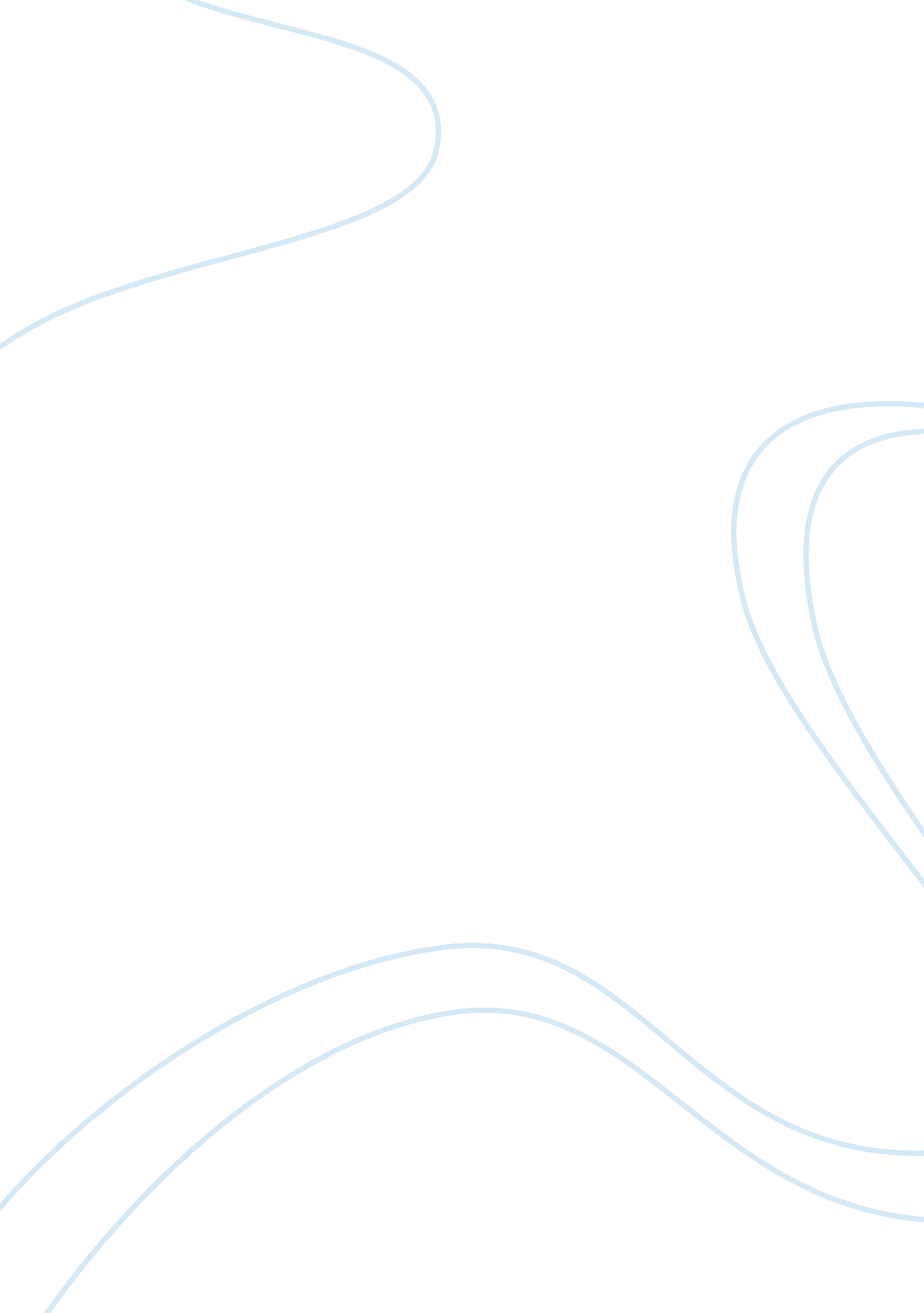 Consequences of sir terry leahys resignation from tesco business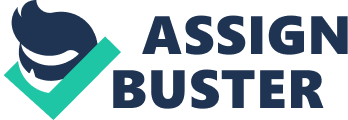 Contents Mentions Any change in the senior direction of a company is a important experience in the life of that company. This degree of executive leading frequently headed by the CEO, is necessarily important to the overall public presentation of the concern. The ability, penchants, and ultimate determinations of incumbent leaders of these constitutions affect concerns through undertakings or enterprises undertaken, fiscal policies, and the corporate civilization. Therefore, contingent upon the variableness of these properties amongst those main executives and the impact of their resulting determinations, alterations at this hierarchy can negatively or positively alter the class of the company every bit good as its public presentation. Therefore, this paper investigates potentially of import effects of Tesco ‘ s CEO Sir Terry Leahy ‘ s surrender in June 2010. It shall analyze the impact of this proclamation on the company ‘ s equity public presentation in the stock market, staff morale and expect the challenges of the subsequent disposal. In this probe, the paper shall besides briefly reflect on Sir Terry ‘ s leading manner and the consequence it had on his disposal. PROFILE OF SIR TERRY LEAHY In turn toing the impact of Sir Terry ‘ s surrender from Tesco, allow us get down by reexamining his term of office in leading 1997 – 2010. Prior to his dominance, Sir Terry upon graduating from the University of Manchester Institute of Science and Technology ( UMIST ) in 1979 joined the retail concatenation as a selling executive. It nevertheless of import to observe at this point that ; he antecedently worked portion clip for the supermarket as a shelf stacker whilst he was go toing university. In malice of his low beginning, 13 old ages subsequently, Sir Terry was appointed to Tesco ‘ s board of managers in 1992 ( Marketing Manager in 1981, Marketing Director 1984 -1986, Commercial Director 1986 ) , and in1997 he attained the place of CEO as a 40yrs old. A singular accomplishment in his coevals. Under his stewardship Tesco UK market increased to 24 % by 2004 doing it the market leader. At this point it was estimated that at least one in every eight lbs spent with a UK retail merchant ended up in Tesco ‘ s caissons ( BBC Archives ) . Sir Terry has metamorphosed this supermarket into a retail giant with dramatic enlargement into new markets, both geographically and in footings of merchandises and sections. Tesco ‘ s international enlargement has given it a presence in 11 markets in Ireland, Eastern Europe and Asia. The company branched out into new markets such as place telephone and insurance or finance trades, to call but a few. Sir Terry ‘ s many enterprises impressed investors and Tesco portion monetary value grew. In one twelvemonth entirely ( 2003/2004 ) Tesco ‘ s portion monetary value outperformed the market by 13 % ( BBC intelligence ) . Experts recognition his success at Tesco to his hands-on manner leading and selling art. Although Sir Terry Leahy topographic points focus on experience and subdued leading his accomplishments have non gone unnoticed. This modest retail guru has received several awards from different magazines and constitution. These include Most Outstanding Individual Retailer ( 1998-2003 ) and Retail Leader of the Year ( 2008 ) by Retail Week, Knighted for services to nutrient retailing in the 2002 New Year Honours, named European Businessman of the Year by Fortune Magazine in 2004, recognized by the Wall Street Journal and CNBC as European Business Leader of the Year 2005, voted as Britain ‘ s Most Admired Leader 2005 and 2006 by Management Today, and a Guardian Unlimited Politics panel found him to be the most influential non-elected individual in Britain in 2007. In add-on to these he has received the honor of the Freedom of the City of Liverpool. This accomplished CEO believed in the selling dictate, “ the client must come first ” . A rule he had live by. As a testament to this and a bequest of his creativeness and selling endowment, he successfully devised and implemented the Tesco Club Card trueness plan. He takes pride in cognizing what clients are purchasing or want and regularly visits those owned by the competition. Sir Terry besides believes in employee motive ; hence, introduced several staff public assistance strategies such as the save as you earn scheme. One twenty-four hours a hebdomad, he walks the floor of one of Tesco ‘ s legion shops, to understand first manus what the different occupations entail, what consumers are purchasing and what people want. However, Sir Terry ‘ s reign and concern methods were non universally popular. Although the company ‘ s fiscal public presentation was outstanding, he was criticized on several counts, particularly for the company ‘ s HR policies. The mean rewards paid by Tesco were among the lowest in the retailing industry in the UK. The wages were paid on an hourly footing and the clip taken off for tea interruptions was non considered while ciphering the entire on the job hours. Tesco ‘ s staff were non given any ill wage for the first three yearss they were off work. Tesco was further accused of interrupting the concerns of its smaller rivals and providers. In February 2004, the little supermarket concatenation Proudfoot complained Tesco through the Office of Fair Trading of “ marauder pricing ” ( hypertext transfer protocol: //www. telegraph. co. uk ) . In the same twelvemonth, Tesco ‘ s ? 54 million acquisition of Adminstore was besides referred to the Office of Fair Trading, with both supermarket and convenience shop challengers pressing the ailments authorization to trash the differentiation between supermarkets and convenience shops. They accused Tesco of utilizing its enormous purchasing power to off cheaper monetary values than many traditional convenience shops. ( Ref: profile: Tesco Chief Sir Terry Leahy by: Jorn Madslien ( bbc intelligence online concern newsman ) hypertext transfer protocol: //news. bbc. co. uk/1/hi/business/3624645. stm Last Updated: Tuesday, 20 April, 2004, 07: 17 GMT 08: 17 UK hypertext transfer protocol: //newsimg. bbc. co. uk/shared/img/o. gif Below is a graphical representation of Sir Terry 13yrs reign at Tesco and provides comparing with the other major supermarkets in the UK. Tesco enlargement graphic Analyze THE Impact To both internal and external stakeholders of Tesco, Sir Terry was model. The fact that he had risen through the ranks from a shelf stacker to CEO, was important for the Tesco Empire as it greatly helped towards projecting an image of the company as a responsible employer, one which recognises the difficult work of employees and wagess them adequately. It is for this ground that he was much appraised as being a cardinal beginning of inspiration for Tesco employees, with much accent placed on where his low beginnings within the administration. Furthermore, Sir Terry ‘ s really ain democratic leading manner greatly contributed to his popularity. His leading success can farther be attributed to four rules ; lucidity of intent, consumer focused, deputation and simpleness. In his words ; “ we have been clear about what we wanted to accomplish, we have listened to what our clients have told us, we have given duty to our directors and staff, and we have kept things simple ” . Thus on 8th June 2010 when he announced his surrender, the full industry was in entire awe and daze. In station remarks, He maintained he had achieved his two chief aspirations of doing Tesco Britain ‘ s biggest supermarket concatenation and taking the concern overseas. He aspired to develop a intent and set of values that could prolong Tesco through its challenges every bit good as nurture hereafter leaders. It took 14 old ages to see that scheme go a steadfast and complete world. Conscientiousness Therefore, there was much guess on the ripple effects of his surrender, with most experts imagining a hit on portion monetary values – as investors react to this momentous alteration. Many feared for the impact it would on staff morale and the succeeding government as is common in passages and times of uncertainness. The anxiousness of his surrender was farther exacerbated by the economic clime and the planetary economic downswing. The market was nervous because his surrender coincided with supermarkets confronting the toughest trading environment for many old ages, as rising prices which grocers benefit from, disappeared in the nutrient concern ( e. g. lifting monetary values had provided a crutch during the recession, consumer assurance is expected to be hit by the disbursement cuts anticipated in the exigency budget, lifting cost of importing goods from the Far East and the expected rise in VAT will hit gross revenues ) . The province of British retailing was compounded and every bit unreassuring by the moving ridge other important motions throughout the industry, with Dalton Phillips replacing Marc Bolland at Morrisons, Bolland traveling to Marks & A ; Spencer and Andy Clarke being freshly appointed as CEO of Asda. Many surveies that had examined administrative passages warned that alteration in disposal can hold important impact on stockholders income every bit good as the company ‘ s operations if non managed decently. The impact this determination has on stockholders ‘ wealth is as a consequence of what is referred to as the signalling consequence. Markets reading of such happening can be good or bad. In some instances the alteration depicts a public presentation worse than antecedently believed whilst others are more concern with the replacement ‘ s ability to better public presentation. Furtado and Karan ( 1990 ) in their appraisal of the signalling consequence of CEO alteration over observed an unnatural downward fluctuation of 25 -50 points on market value of the portion monetary values of the companies engaged in such passing. Their determination came a twelvemonth subsequently after Bonnier and Bruner ( 1989 ) found a stronger positive return of about 2. 5 % when they isolated the consequence administrative alteration overs at hard-pressed companies. In the instance of Tesco, portion monetary value on the London Stock Exchange dipped by 3 % at the early hours of trading on the twenty-four hours Sir Terry Leahy announced his surrender. The tabular array below shows the public presentation of Tesco ‘ s portion monetary value at the London Stock Exchange since the proclamation. The day-to-day public presentation high spots the market ‘ s reaction to the intelligence for the full hebdomad in which the proclamation was declared. There was an immediate 10p bead in monetary value by the stopping point of trading from the old twenty-four hours ( see 07/06/10 and 08/06/10 figures ) . However, though it the recovered in the following two yearss, the recover lived as portion monetary values by and large declined as seen in the hebdomadal and monthly shutting figures. TESCO PLC SHARE PRICE PERFORMANCE Monthly Performance Date Open High Low Near Avg Vol Adj Close Gross Jul-10 377. 4 407. 2 368. 4 390. 65 20, 540, 100 390. 65 ? 8, 023, 990, 065. 00 Jun-10 409. 6 420. 9 379. 2 380. 05 26, 323, 400 380. 05 ? 10, 004, 208, 170. 00 May-10 439. 4 441. 75 389. 4 411. 6 30, 442, 100 411. 6 ? 12, 529, 968, 360. 00 Weekly Performance Date Open High Low Near Avg Vol Adj Close Gross 28-Jun-10 398. 3 400. 1 368. 4 381. 56 29, 833, 500 381. 56 ? 11, 383, 270, 260. 00 21-Jun-10 394 402. 75 379. 5 398. 65 30, 752, 100 398. 65 ? 12, 259, 324, 665. 00 14-Jun-10 398 400. 15 387. 6 390. 75 29, 080, 900 390. 75 ? 11, 363, 361, 675. 00 07-Jun-10 406. 2 413. 4 392. 25 394. 2 25, 255, 400 394. 2 ? 9, 955, 678, 680. 00 01-Jun-10 409. 6 420. 9 402. 7 412. 25 16, 352, 700 412. 25 ? 6, 741, 400, 575. 00 Daily Performance Date Open High Low Near Avg Vol Adj Close Gross 11-Jun-10 403. 55 403. 6 393. 4 394. 2 22, 979, 600 394. 2 ? 9, 058, 558, 320. 00 10-Jun-10 401. 35 403 397. 1 401. 55 22, 754, 300 401. 55 ? 9, 136, 989, 165. 00 09-Jun-10 400 402. 9 395 399. 41 29, 705, 700 399. 41 ? 11, 864, 753, 637. 00 08-Jun-10 400 402. 75 392. 25 397. 4 39, 165, 300 397. 4 ? 15, 564, 290, 220. 00 07-Jun-10 406. 2 413. 4 404. 1 407. 03 11, 672, 300 407. 03 ? 4, 750, 976, 269. 00 Beginning: Yokel Finance The overall volatility in portion monetary values can non be limited to that executive determination but it fair to reason that the immediate market daze was reflected by the dip in portion monetary values on the twenty-four hours of broadcast. It of import to observe at this point that increased volatility can change a company ‘ s investing in the long tally through an increased cost of capital, or by a decrease in the attraction of the company ‘ s portions as a medium for acquisitions or compensation. It can besides impact the assorted bureau relationships in the company ; worsening struggles between shareholders and bondholders, and impeding declaration of shareholder-management jobs. ( Hallman and Hartzell, 2003, Zhang and Nandini 2006 ) It is evident in Sir Terry Leahy ‘ s determination that he was aware of these menaces as he planned his sequence scheme. The immediate assignment of Philip Clarke as his replacement and the authorization demonstrated by Sir Terry watered down market ‘ s intuition that the alteration might hold resulted by stockholders uneasiness about his scheme or ability to take the company through this period of asceticism in the UK economic system. It was apparent that he was non a whipping boy as Tesco fiscal public presentation is in a stronger form coming through the recession. The market ‘ s reaction to Tesco ‘ s internal province of operations would hold been worse had he been forced to vacate the station. The anxiousness of the market frequently heightens and go intolerant to the alteration if a good leader is forced due to internal uses and corporate political relations. Similarly, the market is sensitive to inside and outside sequences. It is observed by Zhang and Nandini 2006 in instances of voluntary goings, volatility additions for outside than for inside sequence. Hence, Tesco was able to fleetly retrieve from the initial dip in its portion monetary values. So far the market reaction is sympathetic to Sir Terry ‘ s replacing. This is partially due to Tesco internal publicity civilization. Philip Clarke, like his predecessor joined Tesco from grass root place and worked his manner upward. He became portion of the board in 1998 and has worked wit Sir Terry since 1981. He presently heads the Asiatic and European operations, every bit good as IT section. However, Grinstein noted that the effects such a alteration is durable and can take up to two old ages after the event for the full impact to be realised. Another trial of Sir Terry ‘ s singular determination is the consequence it will hold on staff moral. For long Sir Terry democratic and low key demeanor has served as a major beginning of inspiration for many employees. Despite the sporadic staff turbulence such as in 2006 which led to the surrender of two senior executives ( Dido Harding and John Browett ) to vacate and the accusal of underpaying employees Tesco remained an first-class employer with over 20 thousand employees universe broad. His personality and personal appeal made him accessible and got along with staff. He built around him a staff of adherents and partisans. The concern for many now including the president of Tesco board who reckon that Sir Terry and given an matchless part to the advancement of Tesco is can Philip Clarke adequately make full this nothingness. Lone clip will state. However, as the new disposal unfolds next twelvemonth, the function of corporate administration remains important. The new main executive will necessitate every support he can acquire to implement his programs and aspirations. At the minute he assumes office on a steadfast foundation as staff morale is high and Tesco leads the market portion. In the eyes of the market and the media the company ‘ s operation is solid and its chances moneymaking. He needs to keep if non better on this enthusiasm and place grown motive. Many employees are general loyal to the trade name because of its internal enlisting policies of which the assignments of Sir Terry and Philip Clarke to the top occupation are testimonies. Tesco ‘ s doctrine is in line with the theories of two American research workers Likert at Michigan and Stodgill at Ohio ( Arnold and Randall 2005 ) who argued that instead than choosing people with leading traits, leaders could be trained in the signifier and manner of their behaviors and relationship wit their followings or subsidiaries. Hence, with the assignment of Philip Clarke came a direction reshuffle which experts believed was the right thing to make. It kept the tenseness and outlooks of aspirers to the place at bay and enlisted their support for the new disposal. Decision Career related issues are combative and can be really nerve-racking for the person and company. For many employees career patterned advance is of overruling importance. Employees are considered the company ‘ s most valued plus, as it is they who drive the concern up or down. Therefore administrative passage is important to the sustainability and image of the company. Therefore an first-class direction of this alteration is indispensable to the hereafter of the company. Against this premiss, the sudden surrender of Sir Terry Leahy from Tesco presented the company with a immense challenge. A challenge of such magnitude needed to be managed with truth and preciseness as the bets are high. This cosmic displacement of power had the possible to do or interrupt the company. Crucial to the full alteration procedure and impact extenuation is the healthy fiscal public presentation and prevailing corporate civilization of Tesco. These two factors have helped pull off any harm to its gross revenues turnover and corporate value. CEO passages are a rare happening in the retail concern unlike athleticss and amusement. Hence, when these alterations occur there is normally a high degree of outlook on the new leader. There is usually great optimism if the market perceives the replacing as an first-class occupation. Even though the certificates of the new are greatest, the betterments that are supposed to come with a alteration in the CEO are greatly influenced by corporate administration within the company. It can be concluded that Tescos direction of the alteration procedure was model. Finally, off from the impacts on portion monetary value and staff motive discussed, what seem to be omitted in the station mortem of Sir Terry Leahy determination is the psychological impact it had on staff and the market. The extent of this will be determined over clip, nevertheless, the new disposal must call up the committedness of directors to purchase into political orientations of control and infuse motive and support from employees. Mentions Arnold, J and R, Randall etal 2005, Work Psychology: Understanding Human Behaviour In the Work Place, 5th edition, Pearson Education Bonnier, K. A. and R. F. Bruner, 1989, An analysis of stock monetary value reaction to direction alteration in hard-pressed houses, Journal of Accounting and Economics 11, pp. 95-106. Furtado, E. P. H, and V. Karan, 1990, Causes, Consequences and Shareholders Wealth Effect of Management Turnover: “ A Review of the Empirical Evidence ” Financial Management Hallman, G. J, C, Hartzell, 2005, Carrot and Sticks: The Threat of Dismissal and Incentive, University of Texas at Austin, Working Paper Zhang, Yan and Rajagopalan, Nandini, 2006, Preparing for the Top and Ending the CEO Succession Crisis, Organizational Dynamics, VOl25, No. 1 